           MARTFŰ VÁROS JEGYZŐJÉTŐL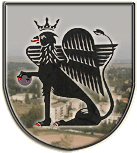 _________________________________________________________________ELŐTERJESZTÉSMartfű Város Önkormányzata vagyonáról és vagyongazdálkodásáról szóló 8/2012.(III.07.) önkormányzati rendelettel kapcsolatos törvényességi felhívás elfogadásáraTisztelt Képviselő-testület!A Jász-Nagykun-Szolnok Megyei Kormányhivatal törvényességi felügyeleti jogkörében eljárva felhívással élt Martfű Város Önkormányzata vagyonáról és vagyongazdálkodásáról szóló 8/2012.(III.07.) önkormányzati rendelettel szemben.A törvényességi felhívást az előterjesztéshez mellékelem.A törvényességi felhívásnak megfelelően a jogszabálysértés megszüntetése érdekében az alábbi intézkedés megtétele szükséges.Martfű Város Önkormányzata Képviselő-testületének Martfű Város Önkormányzata vagyonáról és vagyongazdálkodásáról szóló 8/2012.(III.07.) önkormányzati rendeletét módosítani, illetve kiegészíteni szükséges a követelésekről való lemondás módjának szabályaival, rögzíteni szükséges, hogy az önkormányzat minősít-e vagyont nemzetgazdasági szempontból kiemelt jelentőségűnek, fel kell tüntetni a korlátozottan forgalomképes vagyonkört, valamint a vagyonkezelői joggal érintett vagyont.Javaslom, hogy az alábbi határozati javaslat elfogadásával, a törvényességi felhívással a Képviselő-testület értsen egyet, és a mellékelt rendelet-tervezet elfogadásával a jogszabálysértést szüntesse meg.Martfű, 2013. március 19.									Szász Éva									  jegyzőLátta : dr. Kiss Edit           polgármesterHatározati javaslat:Martfű Város Önkormányzat Képviselő-testületének…../2013. (I.24.) Ö. határozataMartfű Város Önkormányzata vagyonáról és vagyongazdálkodásáról szóló 8/2012.(III.07.) önkormányzati rendelettel kapcsolatos törvényességi felhívás elfogadásáraMartfű Város Önkormányzatának Képviselő-testülete a Jász-Nagykun-Szolnok Megyei Kormányhivatal JNB/06/00186/2013. számú, Martfű Város Önkormányzata vagyonáról és vagyongazdálkodásáról szóló 8/2012.(III.07.) önkormányzati rendelettel kapcsolatos törvényességi felhívását elfogadja és az abban foglaltak szerint – a rendelet módosításával és kiegészítésével - a jogszabálysértést megszünteti.Erről értesülnek: Jász-Nagykun-Szolnok Megyei Kormányhivatal SzolnokValamennyi képviselő helyben